 Aanmelding na goedkeuring van KidsEnZo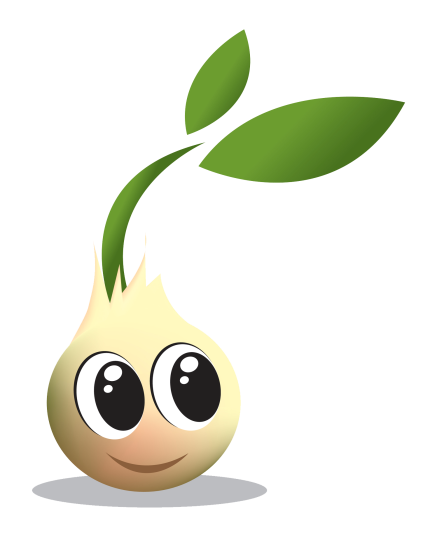 Kindje:…………………………………………………………Geboorte datum(vermoedelijke):Startdatum opvang:
(Deze datum mag u kosteloos veranderen naar 2 weken voor of 2 weken na de hierboven aangegeven startdatum.)Op welke dagen opvang:   Waarborg 
De waarborg bedraagt €200,- en de inschrijfkosten zijn €50,- wij vragen €250,- over te schrijven met de mededeling: Inschrijfkosten en de familienaam.
Zodra KidsEnZo dit heeft ontvangen wordt het gewenste opvangplan gereserveerd, en is uw plaats pas gegarandeerd.T.a.v. KidsEnZo
IBAN BE81 7360 1927 9624 BIC KREDBEBB    Geboren
Is jullie kindje geboren? We hopen dat alles goed is gegaan, en jullie lekker aan het genieten zijn van de baby! Wij ontvangen heel graag een geboorte melding! Wij zullen dan ook een WhatsApp groep maken. En vlak voor de start datum contact opnemen.Wennen
Ongeveer een week voor de startdatum willen we jullie (vrijblijvend) uitnodigen om te komen wennen, zodat we het kindje leren kennen! Voor nieuwe kindjes die komen wennen betaalt u niets. We zullen via de WhatsApp groep contact opnemen, om wat af te spreken.
Team KidsEnZoNaam ouder 1:Naam ouder 2:Adres:Postcode en woonplaats:Telefoonnummer(s):Email adres: